FORMULAIRE DE CANDIDATURE 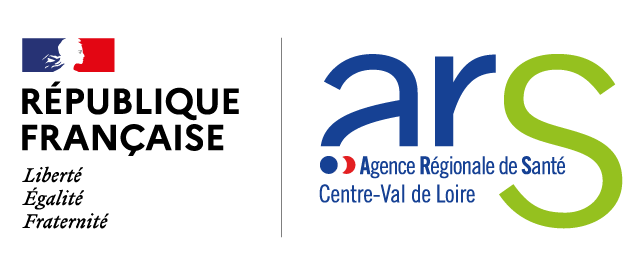 REPRESENTANT DES USAGERS AU SEIN DES COMMISSIONS DES USAGERS DES ETABLISSEMENTS DE SANTEMandat concerné : 1er janvier 2023 – 1er janvier 2026 (date de prise de fonction en cours de mandat)